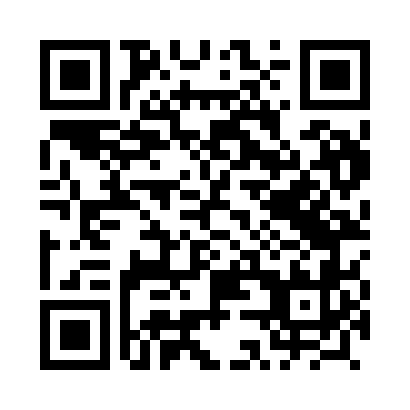 Prayer times for Kozinki, PolandMon 1 Apr 2024 - Tue 30 Apr 2024High Latitude Method: Angle Based RulePrayer Calculation Method: Muslim World LeagueAsar Calculation Method: HanafiPrayer times provided by https://www.salahtimes.comDateDayFajrSunriseDhuhrAsrMaghribIsha1Mon4:126:1012:405:077:109:012Tue4:096:0812:395:087:119:033Wed4:066:0612:395:097:139:054Thu4:036:0412:395:107:159:075Fri4:006:0112:385:117:169:106Sat3:585:5912:385:137:189:127Sun3:555:5712:385:147:209:148Mon3:525:5512:385:157:219:179Tue3:495:5212:375:167:239:1910Wed3:465:5012:375:177:259:2111Thu3:435:4812:375:187:269:2412Fri3:405:4612:365:207:289:2613Sat3:375:4412:365:217:309:2914Sun3:345:4212:365:227:319:3115Mon3:315:3912:365:237:339:3316Tue3:285:3712:355:247:359:3617Wed3:245:3512:355:257:369:3918Thu3:215:3312:355:267:389:4119Fri3:185:3112:355:277:409:4420Sat3:155:2912:355:287:419:4621Sun3:125:2712:345:307:439:4922Mon3:085:2512:345:317:459:5223Tue3:055:2312:345:327:469:5424Wed3:025:2112:345:337:489:5725Thu2:595:1912:345:347:5010:0026Fri2:555:1712:345:357:5110:0327Sat2:525:1512:335:367:5310:0628Sun2:485:1312:335:377:5510:0929Mon2:455:1112:335:387:5610:1230Tue2:415:0912:335:397:5810:15